О проведении  турнира городов Сибири по борьбе самбо среди юношей 2006-2008 г. р. на призы МСМК Ю.В. ПермяковаНа основании подпункта 7 пункта 2.17. раздела 2 календарного плана спортивно-массовых и оздоровительных мероприятий и соревнований с участием спортсменов и команд города Канска на 2022 год, утвержденного приказом Отдела ФКСиМП от 27.12.2021 № 85-ОД, в целях популяризации и развития вида спорта самбо на территории города Канска, руководствуясь ст. 30, 35 Устава города Канска,ПОСТАНОВЛЯЮ:1. Отделу физической культуры, спорта и молодежной политики администрации г. Канска (А.Н. Борисевич), МБУ «СШ «Олимпиец» (А.Д. Тюлькова) организовать и провести соревнования - турнир городов Сибири по борьбе самбо среди юношей 2006-2008 г. р. на призы МСМК Ю.В. Пермякова 20.05.2022-22.05.2022 на базе МБУ «ФСК «Текстильщик».2. Утвердить план мероприятий по подготовке и проведению турнира городов Сибири по борьбе самбо среди юношей 2006-2008 г. р. на призы МСМК Ю.В. Пермякова согласно приложению № 1 к настоящему постановлению. 3. Начальнику Отдела физической культуры, спорта и молодежной политики администрации города Канска (А.Н. Борисевич) уведомить:- отдел г. Канска управления ФСБ России по Красноярскому краю (С.А. Ефаркин) о проведении турнира городов Сибири по борьбе самбо среди юношей 2006-2008 г. р. на призы МСМК Ю.В. Пермякова;- управление по делам ГО и ЧС г. Канска (С.А. Цындренко) о проведении турнира городов Сибири по борьбе самбо среди юношей 2006-2008 г. р. на призы МСМК Ю.В. Пермякова;- «10 ПСО ФПС ГПС ГУ МЧС России по Красноярскому краю» (Д.А. Типикин) о проведении спортивного праздника, рекомендовать определить дополнительные мероприятия по реагированию на возможные пожары и ЧС на объектах (территориях), на которых проводится турнир городов Сибири по борьбе самбо среди юношей 2006-2008 г. р. на призы МСМК Ю.В. Пермякова;- МО МВД России «Канский» (Н.В. Банин) о проведении турнира городов Сибири по борьбе самбо среди юношей 2006-2008 г. р. на призы МСМК Ю.В. Пермякова, рекомендовать организовать охрану в местах проведения соревнований.4. Ведущему специалисту Отдела культуры администрации г. Канска (Н.А. Нестеровой) опубликовать настоящее постановление в официальном печатном издании и разместить на официальном сайте муниципального образования город Канск в сети Интернет.5. Контроль за исполнением настоящего постановления возложить на заместителя главы города по социальной политике Ю.А. Ломову.	6. Постановление вступает в силу со дня подписания.Глава города Канска		   		                                              А.М. БересневПриложение № 1 к постановлениюадминистрации города Канскаот 22.04.2022 г. № 412План проведения турнира городов Сибири по борьбе самбо среди юношей 2006-2008 г. р. на призы МСМК Ю.В. ПермяковаНачальник Отдела ФКСиМП					   	              А.Н. Борисевич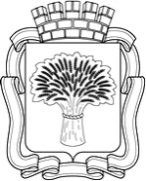 Российская ФедерацияАдминистрация города Канска
Красноярского краяПОСТАНОВЛЕНИЕ Российская ФедерацияАдминистрация города Канска
Красноярского краяПОСТАНОВЛЕНИЕ Российская ФедерацияАдминистрация города Канска
Красноярского краяПОСТАНОВЛЕНИЕ Российская ФедерацияАдминистрация города Канска
Красноярского краяПОСТАНОВЛЕНИЕ 22.04.2022 г.№412№п/пМероприятияСрокиМесто проведенияОтветственный1Формирование состава судейской коллегиидо 20.05.2022МБУ «ФСК «Текстильщик»МБУ «СШ «Олимпиец»(А.Д. Тюлькова)2Обеспечение участия команд в соревнованияхдо20.05.2022МБУ «СШ «Олимпиец»(А.Д. Тюлькова)3Размещение участников, представителей команд, гостей соревнований20.05.2022Гостиница «Сибирь»МБУ «СШ «Олимпиец»(А.Д. Тюлькова)4Оформление места проведения соревнований, размещение рекламы20.05.2022МБУ «ФСК «Текстильщик»МБУ «СШ «Олимпиец»(А.Д. Тюлькова)5Проведение мандатной комиссии20.05.2022МБУ «ФСК «Текстильщик»МБУ «СШ «Олимпиец»(А.Д. Тюлькова)6Предоставление спортсооружений20.05.2022 -22.05.2022МБУ «ФСК «Текстильщик»МБУ «ФСК «Текстильщик»(В.Ф. Сакс)7Подготовка и проведение торжественного открытия и закрытия21.05.2022 -22.05.2022МБУ «ФСК «Текстильщик»МБУ «ММЦ» г. Канска(В.Е. Вовк),МБУ «СШ «Олимпиец»(А.Д. Тюлькова)8Обеспечение подключения музыкального оборудования21.05.2022 -22.05.2022 МБУ «ФСК «Текстильщик»МБУ «СШ «Олимпиец»(А.Д. Тюлькова), МБУ «ММЦ» г. Канска(В.Е. Вовк)9Подготовка пригласительных открыток официальным лицам и гостямдо 20.05.2022МБУ «СШ «Олимпиец»(А.Д. Тюлькова)10Подготовка наградной атрибутики для награждения победителей и призеров соревнований, предоставление призов20.05.2022МБУ «ФСК «Текстильщик»ККРО ОФС ОО «ВФС»(О.С. Вакуленко), Благотворительный фонд ПРФС «Самбист»(Л.Б. Каминский)11Обеспечение безопасности движения и охраны общественного порядка на местах проведения соревнований21.05.2022 -22.05.2022МБУ «ФСК «Текстильщик»МО МВД России «Канский»(Н.В. Банин)12Организация медицинского обслуживания соревнований на основании приказа Министерства здравоохранения Российской Федерации от 23.10.2020 г. №1144н21.05.2022 -22.05.2022МБУ «ФСК «Текстильщик»МБУ «СШ «Олимпиец»(А.Д. Тюлькова)13Организация работы СМИ по освещению проведения соревнований:- предоставление анонса по соревнованию в администрацию города Канска;- размещение анонса соревнований на сайте администрации города Канска20.05.2022 МБУ «ФСК «Текстильщик»Отдел культуры администрации г. Канска(Н.А. Нестерова),Отдел ФКСиМП (А.Н. Борисевич)